	                     INSERT UNIT/DEPARTMENT LOGO HERE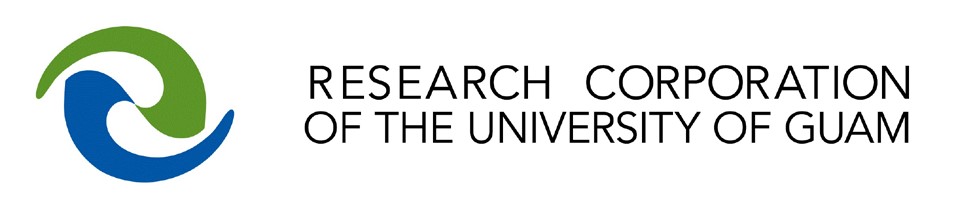 MEMORANDUM 	 	 	 	 	 	 	 	DATE  
Insert justification (to include job announcement number, interview date, interview selection committee, applicants interviewed and justification of hire). Job Announcement Number:	Employee Name:	Position Title:  	Unit and Department: 	 Example: ORSP/Sea Grant   Employee Type: 	 Temporary Appointment; Full-Time EmploymentWork Hours: 	40 hours per weekGrade, Step, Hourly Rate:	(Must follow RCUOG general pay plan)Employment Period: 	(Start to End Date;cannot exceed one year)Work location:	.Supervisor: 	.Benefits: Social Security, Medical and Dental Insurance, 4 hours annual leave and 4 hours sick leave per pay period, holiday pay, up to 3% 403(b) match based upon employee contribution of 3%Account Number:  30-XX-XXXXXX-X-XXXXXXX Certification of Funds:   30-XX-XXXXXX-X-XXXXXXX 	________________________________	 
RCUOG Certifying Officer  	 	 	 	 	 Approved: ________________________________	 
RCUOG Executive Director TO: Cathleen Moore-Linn, RCUOG Executive Director    ____ / ____ / 2021VIA: 	 (Dean or Director)                                                        ____ / ____ / 2021FROM: Principal Investigator                                                   ____ / ____ / 2021SUBJECT: Request to Hire EMPLOYEE NAME, JOB ANNOUNCEMENT NO. 